31. TÝDEN   15.-19.4.2024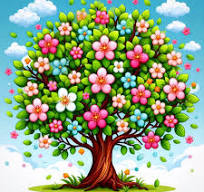 PLÁN VÝUKY 3.BCelý týden mohou děti nosit baterie – poslední den je 22.4.-pondělíPONDĚLÍ-místo ČTENÍ – GEOMETRIE                                                příprava na testÚTERÝ– návštěva KNIHOVNY-náhradní termín + PRVSTŘEDA – PLAVÁNÍČTVRTEK – TEST MATEMATIKA + GEOPÁTEK – TEST český jazyk!!!!! – 23.4. BUDOU TŘÍDNÍ SCHŮZKY – hlavně informace k ŠVP UČIVO na tento týden:ČJ :   SOUHRNNÉ OPAKOVÁNÍ a příprava na test čtvrtletní  v ČJ-Š stále opakujeme                                                                     + seznámení s vyjmenovanými slovy po VMat : str.54-56 můžete sami procvičovat jako přípravu na testSOUHRNNÉ OPAKOVÁNÍ a příprava na test čtvrtletní KRUH A kružnice     + PRÁCE S KRUŽÍTKEMPRV: ROSTLINY: opakovací testík                         Stavba rostliny celé + STONEK, LIST str.40-42